Fiche d’inscription pour la 1er épreuve du 22 mars 2014(à remplir bien lisiblement pour notre communication, merci)Equipe de deux pêcheurs : Email pêcheur 1: ………………………………………….                                                                        Email pêcheur 2 : …………………………………………                                                                    Adresse postale de Contact : ………………………………………………………………………………………………………………….Nom pêcheur 1 : ….………………………..…………………….. Tel : …………………………..Nom pêcheur 2 : ……………………………………………………Tel : ……………………………Participation épreuve pêche pour l’embarcation = 50 euro Participation repas du soir    :……………….   X 15 euro =………….. (Merci de préciser le nombre de repas du soir, des tickets de réservation seront joints avec la fiche d’équipe le matin )Total : ………………………… à régler par chèque à l’ordre de : Sarl cnv ( à envoyer avec la fiche d’inscription impérativement avant le 8 mars pour être inscrit) à :           Nicole Forgeron, 12 rue de Tontenant 21250  Pagny-la-Ville(Chèque encaissé après la manifestation)Merci à Bientôt                               il  va  y  avoir  du  fish !!!!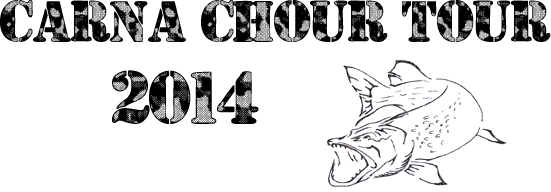 